ПОНОМАРЕВА ЕВГЕНИЯ ВАСИЛЬЕВНА(Фамилия Имя Отчество)ОСНОВНАЯ ИНФОРМАЦИЯ: ОБРАЗОВАНИЕ: ДОПОЛНИТЕЛЬНОЕ ОБРАЗОВАНИЕ: Дата рождения:16.07.2001Место для фото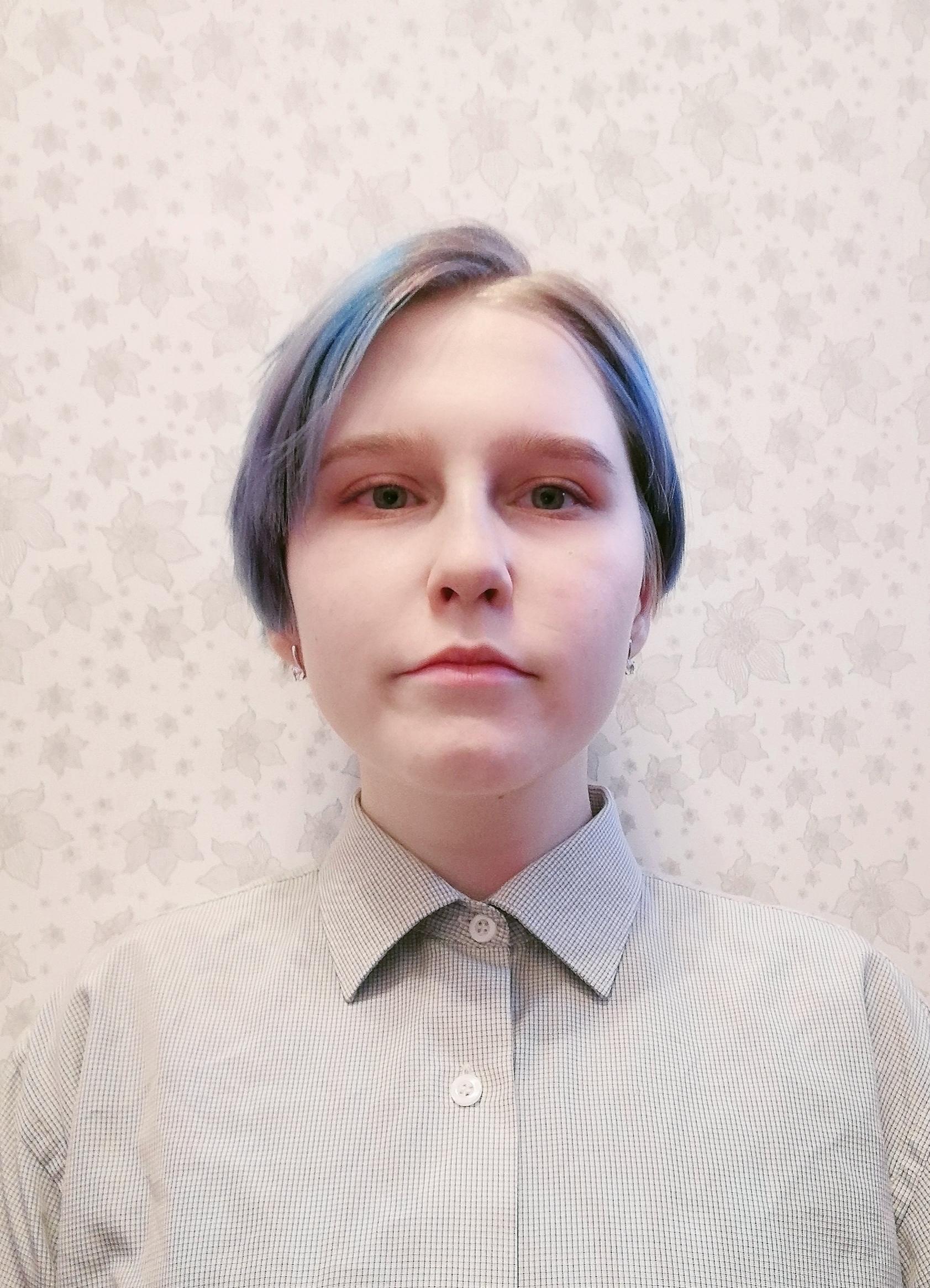 Семейное положение:Не замужемМесто для фотоМесто жительства:  Г. Хабаровск.Место для фотоТелефон:+79990871014Место для фотоE-mail:   evgenponomareva666@mail.ruМесто для фотоЦЕЛЬ:Соискание должности парикмахера-стилиста.Место для фотоПериод 
обученияНаименование   образовательного 
учрежденияСпециальность/профессия2017- 2021 (н.вр)Краевое государственное автономное профессиональное образовательное учреждение «Хабаровский технологический колледж» Технология парикмахерского искусстваНазвание пройденного курсаНазвание организации, проводившей курсыГод окончанияОсновы стилистикиКГА ПОУ Хабаровский технологический колледж2017Ногтевой сервисКГА ПОУ Хабаровский технологический колледж2021Опыт работы,Практика:2021г, С 9 марта по 10 апреля; предприятие: КГА ПОУ ХТК учебная парикмахерская «Пчелка», должность: парикмахер; выполняемые обязанности: выполнение мужских и женских стрижек, окрашивания волос, выполнение классической химической завивки.Данные о курсовых и дипломных работах:ПМ.01, МДК.01.01. Курсовая работа на тему: Характеристика женских стрижек на базе прогрессии с окрашиванием.Цель: Целью курсовой работы является изучение и разработка коллекции стрижек, на базе прогрессии.ПМ.03, МДК.03.01. Курсовая работа на тему: Создание коллекции причесок под девизом «Страна восходящего солнца».Цель: Создать коллекцию причесок под девизом «Страна восходящего солнца».ВКР на тему: Креативное окрашивание. Творческие видение, креативные техники.Цель: Выполнение креативного окрашивания с использованием креативных техник.  Профессиональные навыки:Умею: выполнять все виды химической завивки волос в соответствии с инструкционно-технологической картой; производить коррекцию химической завивки.Знаю: технологию выполнение мытья головы, химических завивок, сушки волос, профилактического ухода за волосами; технологии химических завивок волос, технологию окрашивания волос.  Дополнительные навыки:Ногтевой сервис: выполнение маникюра, покрытие гель-лак, художественное оформление ногтей. Визаж: боди-арт, фейс-арт.  Личные качества:Коммуникабельность, стрессоустойчивость, пунктуальность, целеустремленность, мобильность, ответственность.На размещение в банке данных резюме выпускников на сайте колледжа моей персональной информации и фото СОГЛАСЕН(-НА) На размещение в банке данных резюме выпускников на сайте колледжа моей персональной информации и фото СОГЛАСЕН(-НА) 